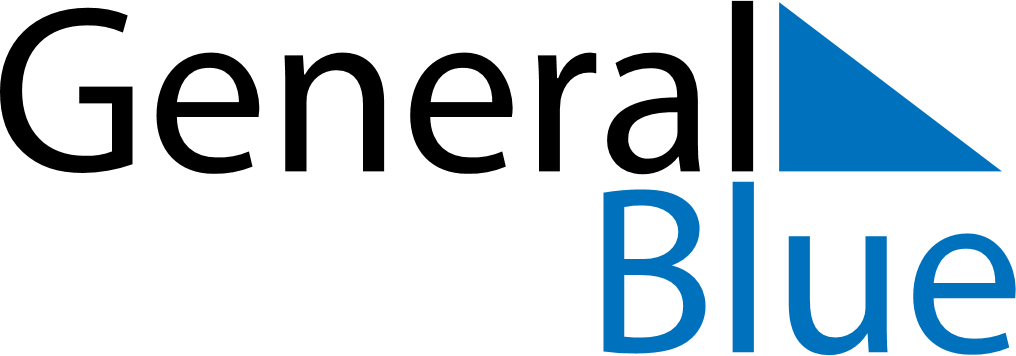 June 2024June 2024June 2024June 2024June 2024June 2024June 2024Don Tum, Nakhon Pathom, ThailandDon Tum, Nakhon Pathom, ThailandDon Tum, Nakhon Pathom, ThailandDon Tum, Nakhon Pathom, ThailandDon Tum, Nakhon Pathom, ThailandDon Tum, Nakhon Pathom, ThailandDon Tum, Nakhon Pathom, ThailandSundayMondayMondayTuesdayWednesdayThursdayFridaySaturday1Sunrise: 5:50 AMSunset: 6:44 PMDaylight: 12 hours and 53 minutes.23345678Sunrise: 5:50 AMSunset: 6:44 PMDaylight: 12 hours and 54 minutes.Sunrise: 5:50 AMSunset: 6:45 PMDaylight: 12 hours and 54 minutes.Sunrise: 5:50 AMSunset: 6:45 PMDaylight: 12 hours and 54 minutes.Sunrise: 5:50 AMSunset: 6:45 PMDaylight: 12 hours and 54 minutes.Sunrise: 5:50 AMSunset: 6:45 PMDaylight: 12 hours and 54 minutes.Sunrise: 5:50 AMSunset: 6:45 PMDaylight: 12 hours and 55 minutes.Sunrise: 5:50 AMSunset: 6:46 PMDaylight: 12 hours and 55 minutes.Sunrise: 5:50 AMSunset: 6:46 PMDaylight: 12 hours and 55 minutes.910101112131415Sunrise: 5:51 AMSunset: 6:46 PMDaylight: 12 hours and 55 minutes.Sunrise: 5:51 AMSunset: 6:47 PMDaylight: 12 hours and 56 minutes.Sunrise: 5:51 AMSunset: 6:47 PMDaylight: 12 hours and 56 minutes.Sunrise: 5:51 AMSunset: 6:47 PMDaylight: 12 hours and 56 minutes.Sunrise: 5:51 AMSunset: 6:47 PMDaylight: 12 hours and 56 minutes.Sunrise: 5:51 AMSunset: 6:48 PMDaylight: 12 hours and 56 minutes.Sunrise: 5:51 AMSunset: 6:48 PMDaylight: 12 hours and 56 minutes.Sunrise: 5:51 AMSunset: 6:48 PMDaylight: 12 hours and 56 minutes.1617171819202122Sunrise: 5:51 AMSunset: 6:48 PMDaylight: 12 hours and 56 minutes.Sunrise: 5:52 AMSunset: 6:49 PMDaylight: 12 hours and 56 minutes.Sunrise: 5:52 AMSunset: 6:49 PMDaylight: 12 hours and 56 minutes.Sunrise: 5:52 AMSunset: 6:49 PMDaylight: 12 hours and 56 minutes.Sunrise: 5:52 AMSunset: 6:49 PMDaylight: 12 hours and 57 minutes.Sunrise: 5:52 AMSunset: 6:49 PMDaylight: 12 hours and 57 minutes.Sunrise: 5:52 AMSunset: 6:50 PMDaylight: 12 hours and 57 minutes.Sunrise: 5:53 AMSunset: 6:50 PMDaylight: 12 hours and 57 minutes.2324242526272829Sunrise: 5:53 AMSunset: 6:50 PMDaylight: 12 hours and 56 minutes.Sunrise: 5:53 AMSunset: 6:50 PMDaylight: 12 hours and 56 minutes.Sunrise: 5:53 AMSunset: 6:50 PMDaylight: 12 hours and 56 minutes.Sunrise: 5:53 AMSunset: 6:50 PMDaylight: 12 hours and 56 minutes.Sunrise: 5:54 AMSunset: 6:50 PMDaylight: 12 hours and 56 minutes.Sunrise: 5:54 AMSunset: 6:51 PMDaylight: 12 hours and 56 minutes.Sunrise: 5:54 AMSunset: 6:51 PMDaylight: 12 hours and 56 minutes.Sunrise: 5:54 AMSunset: 6:51 PMDaylight: 12 hours and 56 minutes.30Sunrise: 5:55 AMSunset: 6:51 PMDaylight: 12 hours and 56 minutes.